Name: ___________________________                                    Date: _____________Standards ImplementationModule 13: Exploring the Instructional Shifts Inherent in the 2020 Colorado Academic Standards  Goals & Objectives:Educators will be able to: Identify the implicit instructional shifts in the Revised 2020 CAS.Explore what the students should be doing as evidenced in the Revised 2020 CAS.Discuss the importance of matching instructional planning to what the students should be doing as evidenced in the Revised 2020 CAS.Disciplinary Literacy Strategies:“Writing in discipline-specific ways” Speaking for understanding in content-areasI. Warm-Up Sign your name 5 times  1._________________________________________________________________________2._________________________________________________________________________3._________________________________________________________________________4._________________________________________________________________________5._________________________________________________________________________Sign your name 5 times1._________________________________________________________________________2._________________________________________________________________________3._________________________________________________________________________4._________________________________________________________________________5._________________________________________________________________________Now switch hands and sign with your non-dominant hand 5 times 1._________________________________________________________________________2._________________________________________________________________________3._________________________________________________________________________4._________________________________________________________________________5._________________________________________________________________________II. Is a Verb just a Verb? Reflection Did you have any “Ah Ha” moments?What do you still wonder about?III. Assessment: Twitter PostIn 140 characters or less, summarize the important ideas from this module:____________________________________________________________________________________________________________________________________________________________________________________________________________________________________________________________________________________________________________________________________________________________________________________________________________________________________________________________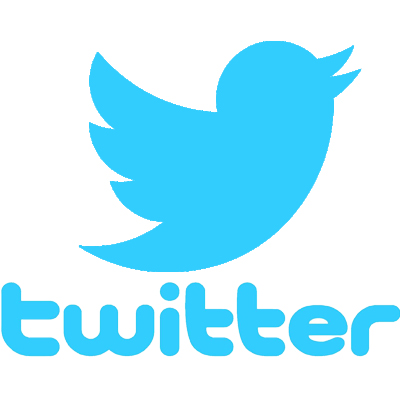 